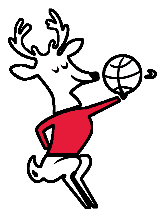 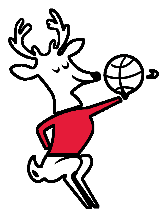 15th Annual Adult Provincial Basketball TournamentAmateur Athletic Waiver and Release of LiabilityIn consideration of being allowed to participate in any way in the Provincial Basketball Tournament organized by (the "Releasees") Alley Hoop related events and activities, the undersigned acknowledges, and agrees that:1) 	The risk of injury from activities involved in this program is significant, including the potential for permanent paralysis and death, and while particular rules, equipment, and personal discipline may reduce this risk, the risk of serious injury does exist; and,2) 	I KNOWINGLY AND FREELY ASSUME ALL SUCH RISKS, both known and unknown, EVEN IF ARISING FROM THE NEGLIGENCE OF THE RELEASEES or others, and assume full responsibility for my participation; and,3) 	I willingly agree to comply with the stated and customary terms and conditions for participation.  If however I observe any unusual significant hazard during my presence or participation, I will remove myself from participation and bring such to the attention of the nearest official immediately; and,4) 	I, for myself and on behalf of my heirs, assigns, personal representatives and next of kin, HEREBY RELEASE AND HOLD HARMLESS the Provincial Basketball Tournament, their officers, officials, agents and/or employees, other participants, sponsoring agencies, sponsors, advertisers, and, if applicable, owners and lessors of premises used to conduct the event ("Releases"), WITH RESPECT TO ANY AND ALL INJURY, DISABILITY, DEATH, or loss or damage to person or property, WHETHER CAUSED BY THE NEGLIGENCE OF THE RELEASEES OR OTHERWISE.5)	Alley Hoop members will be taking pictures and video throughout the tournament which will be used on the tournament website and on the tournament’s social media pages. I give my consent for Alley Hoop to use my picture and image.6)	Despite the sponsors of the tournament, the use of alcohol, tobacco or cannabis products are not permitted in the facilities nor in the parking lots of the facilities being used for the tournament. If caught, the individual(s) will be removed by staff or volunteers and will be suspended from the tournament. By signing the waiver, I acknowledge and understand these restrictions and consequences.15th Annual Adult Provincial Basketball Tournament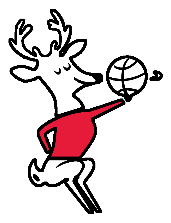 Amateur Athletic Waiver and Release of LiabilityThe waiver form must be turned into the tournament organizers before each team plays their first game. Email information back to info@alleyhoop.com once form is filled. I have read the attached release of liability and assumption of risk agreement, fully understand its terms, understand that I have given up substantial rights by signing it, and sign it freely and voluntarily without any inducement.Team Name:# Player Name: Date of Birth: Phone # Email:# First name, Last name   (yyyy-mm-dd) ###-###-#### your.email@email.com123456789101112